Školska 25, 51300 Delnice, 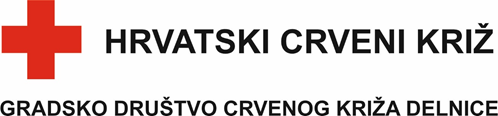 tel./fax. 051/812686, MOB: 099/2547285; e-mail: hck.delnice@hi.t-com.hr	                               	IBAN: HR4524020061100135194 		                                OIB: 07582222089 RNO: 0000710    	                                                                                           MB: 03353583OBRAZAC PRIJAVE Na Javni poziv za zapošljavanje na određeno vrijeme za radno mjesto Radnica na poslovima pomoći u kući u sklopu projekta „Pružimo ruke – Zaželi-program zapošljavanja žena – faza III“, UP.02.1.1.16.0115 financiranog iz Europskog socijalnog fonda Operativni program Učinkoviti ljudski potencijali 2014. – 2020.Pod materijalnom i kaznenom odgovornošću izjavljujem da su podaci u ovoj prijavi istiniti te sam suglasna da Hrvatski Crveni križ Gradsko društvo Crvenog križa Delnice u sklopu projekta „Pružimo ruke – Zaželi-program zapošljavanja žena – faza III“ prikuplja i obrađuje gore navedene podatke i proslijeđuje ih trećoj strani samo u svrhu zapošljavanja i provedbe projekta za koje su prikupljeni, a u skladu s Uredbom (EU) 2016/679 Europskog parlamenta i Vijeća od 27. travnja 2016. o zaštiti pojedinaca u vezi s obradom osobnih podataka i o slobodnom kretanju takvih podataka te ostavljanju izvan snage Direktive 95/46/EZ (Opća uredba o zaštiti podataka) i Zakonom o provedbi Opće uredbe o zaštiti podataka („Narodne novine“ broj 42/18) te da se u druge svrhe neće koristiti.____________________________				_________________________________ (mjesto i datum) 						 (vlastoručni potpis)Prilog:zamolbaživotopiszamolbu,životopis,dokaz o hrvatskom državljanstvu (preslika osobne iskaznice ili domovnice),dokaz o stečenoj stručnoj spremi (preslika svjedodžbe najvišeg stupnja završenog obrazovanja),potvrdu (uvjerenje) o vremenu prijave u evidenciji Hrvatskog zavoda za zapošljavanje,uvjerenje da se protiv osobe ne vodi kazneni postupak (ne starije od 30 dana),dokaz o pripadnosti ranjivoj skupini: __________________________________________   (navesti ukoliko prilažete dodatnu dokumentaciju)IME I PREZIME:ADRESA PREBIVALIŠTA/BORAVIŠTA (ulica i kućni broj, mjesto)                             ADRESA PREBIVALIŠTA/BORAVIŠTA (ulica i kućni broj, mjesto)                             OIB:DATUM ROĐENJA:BROJ MOBITELA:E-MAIL ADRESA: